5-Digit ID:  ____________________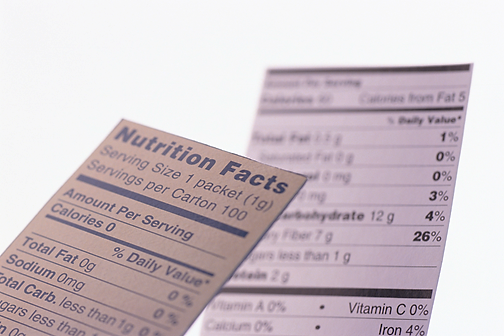 Period:  __________Investigating Food Packaging
Product #1:  _________________________________________Use a food product provided in class, your notes and any additional resources to complete the questions below.  Product #1 will be your first investigation, scored for completion only.  Include units when applicable._______________________ What is the serving size? (serving size in grams not needed unless it is the only unit provided)_____________ How many servings does the container provide?_____________ How many calories would you consume if you had TWO servings?_____________ What is the percent daily value for sodium in ONE serving?  This value would be considered:          High (20+%)            Moderate (6-19%)           Low (0-5%)_____________ How many grams of complex carbohydrates does ONE serving have? (If <1g, count as 1g)_____________ Based on #5, what percent of the total carbohydrates are complex carbohydrates?  Is this meeting the 50+% recommendation?    Yes     No   _____________ How many calories do added sugars account for in ONE serving? (<200C/day recommended)Sugars listed—__________________________________________________________________________________ Yes    No  Are there trans-fats in your product?     How can you tell? ___________________________________________________________________________________________ What percent of the total calories come from fat in ONE serving? (Recall 1g of fat = 9C)Is this meeting the 30% or fewer recommendation?    Yes     No   In the ingredients list, identify what could be food additives in the product by purpose. (Research if needed) Nutrient Value—_________________________________________________________________________________________________Texture—________________________________________________________________________________________________________Color/Flavor—___________________________________________________________________________________________________Preservatives—__________________________________________________________________________________________________Control pH/Acidity—_____________________________________________________________________________________________ Yes    No  Are there likely GMO’s in your food product? (Research if you’re not sure)   How can you tell? ______________________________________________________________________________ Yes    No  Does your product identify possible allergens?  If so, list those ingredients below. (Identified allergens are typically located at the end of the ingredients list and bolded/italicized)______________________________________________________________________________________What health claims and/or other forms of labeling does your product use on its packaging to influence consumers to purchase it, if any?  (Refer to your notes for examples of claims and labels)______________________________________________________________________________________________________________________________________________________________________________________________________________________________________________________________What food group(s) would this product most likely fall under? (Consider the information above; check all that apply)Complete the table below to compare and contrast the benefits and drawbacks of the food product to come to a verdict. (Consider calories and where they’re coming from, fat/sugar/sodium content in a serving, processing, number of ingredients, natural vs. artificial, GMO’s, locally produced/manufactured, personal satisfaction, etc. in your analysis)Product #2:  _________________________________________Using a different food product from class, complete the questions below.  Product #2 will be your second investigation and scored for accuracy.  Include units where applicable. _______________________ What is the serving size? (serving size in grams not needed unless it is the only unit provided)_____________ How many servings does the container provide?_____________ How many calories would you consume if you had TWO servings?_____________ What is the percent daily value for sodium in ONE serving?  This value would be considered:          High (20+%)            Moderate (6-19%)           Low (0-5%)_____________ How many grams of complex carbohydrates does ONE serving have? (If <1g, count as 1g)_____________ Based on #5, what percent of the total carbohydrates are complex carbohydrates?  Is this meeting the 50+% recommendation?    Yes     No   _____________ How many calories do added sugars account for in ONE serving? (<200C/day recommended)Sugars listed—__________________________________________________________________________________ Yes    No  Are there trans-fats in your product?     How can you tell? ___________________________________________________________________________________________ What percent of the total calories come from fat in ONE serving? (Recall 1g of fat = 9C)Is this meeting the 30% or fewer recommendation?    Yes     No   In the ingredients list, identify what could be food additives in the product by purpose. (Research if needed) Nutrient Value—_________________________________________________________________________________________________Texture—________________________________________________________________________________________________________Color/Flavor—___________________________________________________________________________________________________Preservatives—__________________________________________________________________________________________________Control pH/Acidity—_____________________________________________________________________________________________ Yes    No  Are there likely GMO’s in your food product? (Research if you’re not sure)   How can you tell? ______________________________________________________________________________ Yes    No  Does your product identify possible allergens?  If so, list those ingredients below. (Identified allergens are typically located at the end of the ingredients list and bolded/italicized)______________________________________________________________________________________What health claims and/or other forms of labeling does your product use on its packaging to influence consumers to purchase it, if any?  (Refer to your notes for examples of claims and labels)_____________________________________________________________________________________________________________________________________________________________________________________________________________________________________________________________________________________________________________________________________________________________________________________________What food group(s) would this product most likely fall under? (Consider the information above; check all that apply)Complete the table below to compare and contrast the benefits and drawbacks of the food product to come to a verdict. (Consider calories and where they’re coming from, fat/sugar/sodium content in a serving, processing, number of ingredients, natural vs. artificial, GMO’s, locally produced/manufactured, personal satisfaction, etc. in your analysis)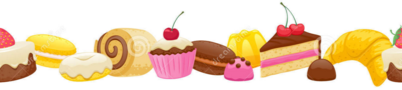  Grains/CHO   (see #6) Vegetables Fruits     (not flavors) Meats/Beans Dairy Products      (not flavors) Fats/Sugars/Processed     (see #4, 6, 9 & 10)Benefits/Values/ProsBenefits/Values/ProsDrawbacks/Potential Risks/ConsYour Verdict: “Nutritious Choice”              “Questionable Choice”             “Poor Choice” “Nutritious Choice”              “Questionable Choice”             “Poor Choice” Grains/CHO   (see #6) Vegetables Fruits     (not flavors) Meats/Beans Dairy Products      (not flavors) Fats/Sugars/Processed     (see #4, 6, 9 & 10)Benefits/Values/ProsBenefits/Values/ProsDrawbacks/Potential Risks/ConsYour Verdict: “Nutritious Choice”              “Questionable Choice”             “Poor Choice” “Nutritious Choice”              “Questionable Choice”             “Poor Choice”